ПОЛОЖЕНИЕ
о конкурсе на право проведения Суперфиналов чемпионата России 
по шахматам среди мужчин и женщин
в рамках проекта «Шахматы в музеях»Общероссийская общественная организация «Федерация шахмат России» при поддержке Благотворительного фонда Елены и Геннадия Тимченко приглашает Вас принять участие в конкурсе на право проведения Суперфиналов чемпионата России среди мужчин и женщин в рамках проекта «Шахматы в музеях» в одном из региональных музеев страны.Настоящее Положение регламентирует порядок проведения конкурса по организации и проведению спортивного соревнования по виду спорта «Шахматы» в рамках проекта «Шахматы в музеях». Цель конкурса: Проект «Шахматы в музеях» наглядно показывает связь шахмат, культуры и истории, спорта и искусства. Суперфиналы выявляют сильнейшего шахматиста и сильнейшую шахматистку России в 2021 году. Национальный чемпионат, проводимый в рамках проекта «Шахматы в музеях», шире освещается в СМИ, способствует привлечению внимания к культурному наследию региона и, как следствие – росту информации о жизни в малых городах России, приобщению людей к шахматам и искусству.  Задачи конкурса:провести торжественную церемонию открытия; организовать проведение турнира в 2021 году согласно Положению о соревновании и техническим заданиям; организовать социокультурную программу для детей и ветеранов, занимающихся шахматами (мастер-классы, сеансы одновременной игры с известными гроссмейстерами); осуществить информационную поддержку турнира (освещение в местных СМИ, наружная реклама в городе и т.д.).Предмет конкурсаПредметом конкурса является организация и проведение во второй половине 2021 г., (после окончания отборочных соревнований) Суперфиналов чемпионата России среди мужчин и женщин в рамках проекта «Шахматы в музеях» в одном из музеев, расположенных на территории Российской Федерации.Участники конкурсаК участию в конкурсе приглашаются региональные шахматные федерации, обладающие опытом проведения соревнований и ресурсами для реализации Технического задания конкурса (Приложение №1 к Положению). Обязательным условием является подтверждение сотрудничества с находящимся в этом регионе музеем.ФШР рассылает приглашение к участию в конкурсе с общими требованиями и формой заявки в региональные федерации; участники конкурса (соискатели) высылают заполненные заявки до 10 мая 2020 г. 18.00 по московскому времени;Форма подачи заявки: форма заявки для заполнения прилагается к пакету конкурсной документации (Приложение №2 к Положению). Заявка должна быть подана в электронном виде в двух форматах: текстовый файл в формате Word (.doc или .docx), а также сканированный вариант, заверенный печатью и подписью руководителя региональной федерации шахмат (форматы .pdf, .jpg, .tif). Заявки, поданные позже указанного срока, и не соответствующие требованиям настоящего объявления, к участию в конкурсе не допускаются.Сроки проведения конкурса: Объявление конкурса: 31 марта 2021 г.Даты проведения конкурса: 31 марта – 10 мая 2020 г.Окончание приема заявок на конкурс: до 18.00 по московскому времени 10 мая 2021г.Объявление результатов конкурса: 24 мая 2021 г.Официальная информация об итогах конкурса будет размещена на сайтах ФШР  http://ruchess.ru и Фонда Тимченко www.timchenkofoundation.org. Соискатель, победивший в конкурсе, заключает Соглашение о проведении соревнований по шахматам, в котором прописаны зоны ответственности всех сторон. Критерии оценки конкурсной заявки7.1. Наличие в регионе музея с интересной экспозицией, инфраструктура и оснащение которого соответствует стандартам проведения шахматного соревнования федерального уровня.7.2. Готовность региональной шахматной федерации привлечь источники дополнительного финансирования для организации и проведения турнира и сопутствующих программных мероприятий.7.3. Готовность региональной шахматной федерации осуществить освещение турнира в местных СМИ, организовать наружную рекламу турнира в регионе, организовать пресс-конференцию, посвященную открытию турнира с участием местных СМИ 7.4. Готовность региональных и местных органов власти оказать всестороннюю поддержку в организационных вопросах.Отсутствие конфликта интересовЗаявитель не должен находиться в ситуации конфликта интересов с ФШР и Фондом. Заявитель обязан проинформировать ФШР и Фонд о существующих рисках возникновения конфликта интересов с ФШР (Фондом) до начала выполнения контракта. По результатам конкурса ФШР вправе оставить за собой решение о дальнейшем использовании полученных в предложениях конкурсантов данных для внутренней информации.КонтактыПо всем вопросам участия в конкурсе необходимо обращаться в ФШР. Заявки, подготовленные в соответствии с требованиями настоящего объявления, предоставляются заявителем по электронной почте sidorchuk@ruchess.ru, тел: +7 (495) 691-97-55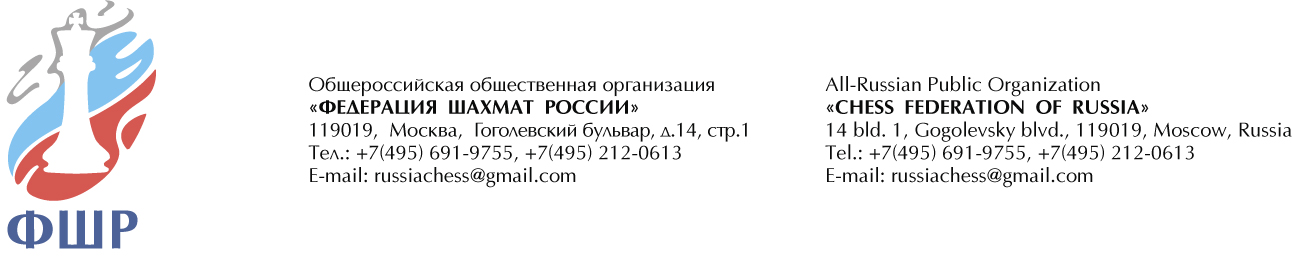 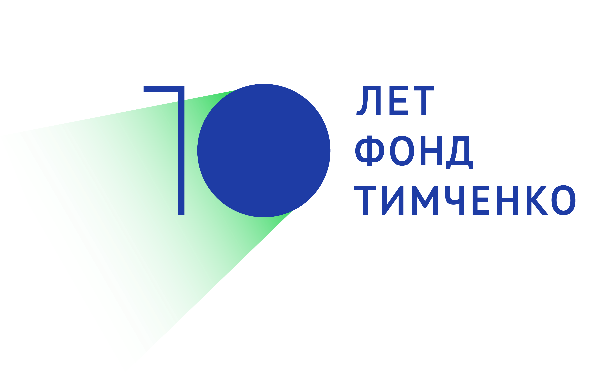 